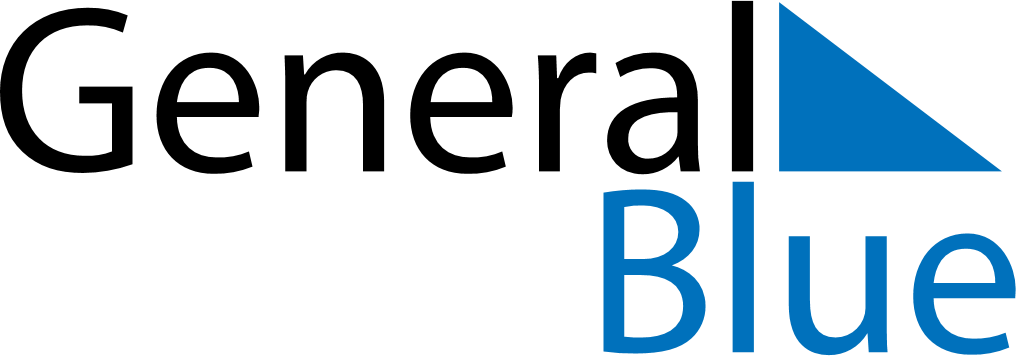 June 2024June 2024June 2024June 2024June 2024June 2024June 2024Muara Lembu, IndonesiaMuara Lembu, IndonesiaMuara Lembu, IndonesiaMuara Lembu, IndonesiaMuara Lembu, IndonesiaMuara Lembu, IndonesiaMuara Lembu, IndonesiaSundayMondayMondayTuesdayWednesdayThursdayFridaySaturday1Sunrise: 6:09 AMSunset: 6:15 PMDaylight: 12 hours and 5 minutes.23345678Sunrise: 6:09 AMSunset: 6:15 PMDaylight: 12 hours and 5 minutes.Sunrise: 6:09 AMSunset: 6:15 PMDaylight: 12 hours and 5 minutes.Sunrise: 6:09 AMSunset: 6:15 PMDaylight: 12 hours and 5 minutes.Sunrise: 6:10 AMSunset: 6:15 PMDaylight: 12 hours and 5 minutes.Sunrise: 6:10 AMSunset: 6:16 PMDaylight: 12 hours and 5 minutes.Sunrise: 6:10 AMSunset: 6:16 PMDaylight: 12 hours and 5 minutes.Sunrise: 6:10 AMSunset: 6:16 PMDaylight: 12 hours and 5 minutes.Sunrise: 6:10 AMSunset: 6:16 PMDaylight: 12 hours and 5 minutes.910101112131415Sunrise: 6:10 AMSunset: 6:16 PMDaylight: 12 hours and 5 minutes.Sunrise: 6:11 AMSunset: 6:17 PMDaylight: 12 hours and 5 minutes.Sunrise: 6:11 AMSunset: 6:17 PMDaylight: 12 hours and 5 minutes.Sunrise: 6:11 AMSunset: 6:17 PMDaylight: 12 hours and 5 minutes.Sunrise: 6:11 AMSunset: 6:17 PMDaylight: 12 hours and 5 minutes.Sunrise: 6:11 AMSunset: 6:17 PMDaylight: 12 hours and 5 minutes.Sunrise: 6:11 AMSunset: 6:17 PMDaylight: 12 hours and 5 minutes.Sunrise: 6:12 AMSunset: 6:18 PMDaylight: 12 hours and 5 minutes.1617171819202122Sunrise: 6:12 AMSunset: 6:18 PMDaylight: 12 hours and 5 minutes.Sunrise: 6:12 AMSunset: 6:18 PMDaylight: 12 hours and 5 minutes.Sunrise: 6:12 AMSunset: 6:18 PMDaylight: 12 hours and 5 minutes.Sunrise: 6:12 AMSunset: 6:18 PMDaylight: 12 hours and 5 minutes.Sunrise: 6:13 AMSunset: 6:18 PMDaylight: 12 hours and 5 minutes.Sunrise: 6:13 AMSunset: 6:19 PMDaylight: 12 hours and 5 minutes.Sunrise: 6:13 AMSunset: 6:19 PMDaylight: 12 hours and 5 minutes.Sunrise: 6:13 AMSunset: 6:19 PMDaylight: 12 hours and 5 minutes.2324242526272829Sunrise: 6:13 AMSunset: 6:19 PMDaylight: 12 hours and 5 minutes.Sunrise: 6:14 AMSunset: 6:20 PMDaylight: 12 hours and 5 minutes.Sunrise: 6:14 AMSunset: 6:20 PMDaylight: 12 hours and 5 minutes.Sunrise: 6:14 AMSunset: 6:20 PMDaylight: 12 hours and 5 minutes.Sunrise: 6:14 AMSunset: 6:20 PMDaylight: 12 hours and 5 minutes.Sunrise: 6:14 AMSunset: 6:20 PMDaylight: 12 hours and 5 minutes.Sunrise: 6:14 AMSunset: 6:20 PMDaylight: 12 hours and 5 minutes.Sunrise: 6:15 AMSunset: 6:21 PMDaylight: 12 hours and 5 minutes.30Sunrise: 6:15 AMSunset: 6:21 PMDaylight: 12 hours and 5 minutes.